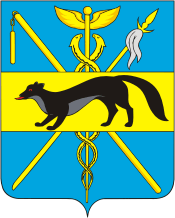 АДМИНИСТРАЦИЯБОГУЧАРСКОГО МУНИЦИПАЛЬНОГО РАЙОНАВОРОНЕЖСКОЙ ОБЛАСТИСовет по противодействию коррупции в Богучарском муниципальном районеР Е Ш Е Н И Еот «5» декабря_2014  года  № __8___г. БогучарО взаимодействии  органов местного самоуправлениярайона с прокуратурой района         Заслушав информацию начальника юридического отдела администрации Богучарского муниципального района Козлова Д.В.  «О взаимодействии  органов местного самоуправления района с прокуратурой района»,  Совет по противодействию коррупции в Богучарском муниципальном районе                                                        р е ш и л :          1.Принять к сведению информацию информацию начальника юридического отдела администрации Богучарского муниципального района Козлова Д.В.  «О взаимодействии  органов местного самоуправления района с прокуратурой района».        2. Структурным подразделениям администрации Богучарского муниципального района:          2.1. Усилить контроль по обеспечению заблаговременного предоставления разработанных структурным подразделением проектов  правовых и нормативных правовых актов в прокуратуру Богучарского района.         2.2. Обеспечить возможность участия прокуратуры Богучарского района в совместной разработке, реализации комплексных программ по профилактике правонарушений и преступности, борьбе с преступностью, а также строгое выполнение этих программ.       2.3. Своевременно осуществлять выполнение замечаний, указанных в представлениях и протестах правоохранительных органов.Председатель Совета по противодействию коррупции в Богучарского муниципального  района                                   				             	В.В. Кузнецов                                                                     